28 маяТема «Зачет»Выполнить задания в электронном документе в формате word.До 30 мая прислать выполненные задания на электронную почту zhnp@inbox.ruЗаданияЧасть А.(В заданиях предполагается только один правильный ответ)А 1: Какой из этих видов искусств не относится к изобразительным?А) Скульптура Б) Дизайн В) Живопись Г) Графика Д) Театр Е) МузыкаА 2: Основные цвета это –А) цвета, которые есть в природеБ) цвета, которые нельзя получить путём смешения красокВ) цвета, которые образуются путём смешения других цветовА 3: Произведения какого вида искусства имеют трехмерный объём:А) архитектура, Б) графика, В) скульптура, Г) живопись, Д) фотографияА 4: Жанр искусства, который посвящен изображению неодушевленных предметов, размещенных в единой среде и объединенных в группу:А) натюрморт, Б) пейзаж, В) портрет;А 5: Светотень - это: 
А) отражение света от поверхности одного предмета в затенённой части другого; 
Б) тень, уходящая в глубину; 
В) способ передачи объёма предмета с помощью теней и света. 
А 6: Система отображения на плоскости глубины пространства называется:А) конструкцияБ) объемВ) перспективаА 7: Портрет художника или скульптора, выполненный им самим. 
А) портретБ) автопортретВ) скульптура А 8: Разворот головы персонажа в «профиль» - это: 
А) вид спереди;Б) вид сбоку; В) вид пол-оборота. 
А 9: Разновидностями какого жанра живописи могут называться: городской, морской, сельский, индустриальный.А) портретБ) натюрмортВ) пейзажА 10: Назовите имя художника.Его картина «Впечатление. Восходящее солнце» дала название целому художественному направлению - «импрессионизм». Он жил во Франции (1840-1926). Писал преимущественно пейзажи, в которых стремился передать непрерывное изменение освещения. Краски и формы в его картинах как бы вибрируют, почти растворяются.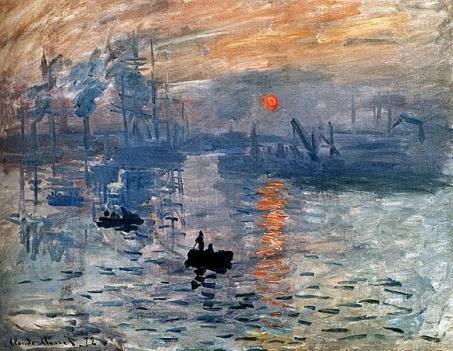 В Эрмитаже хранятся его работы «Берег реки», «Поле маков» и другие.А) Огюст РенуарБ) Клод МонеВ) Эдуард МанеА 11: Вставь пропущенное слово в данное определение.Портрет, пейзаж, натюрморт - это ... изобразительного искусства.А) ВидыБ) ТипыВ) ЖанрыГ) Группы
А 12: Определите, какое из произведений относится к жанру портрета?А)  Б)  В) 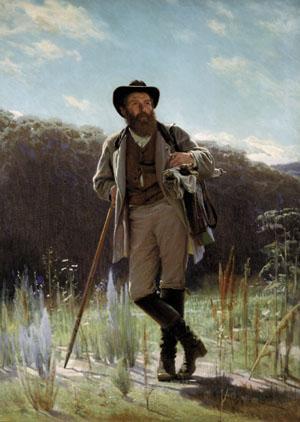 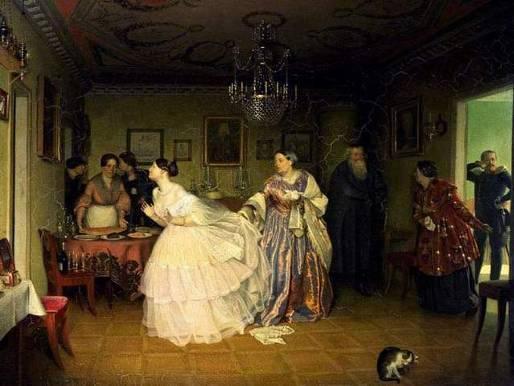 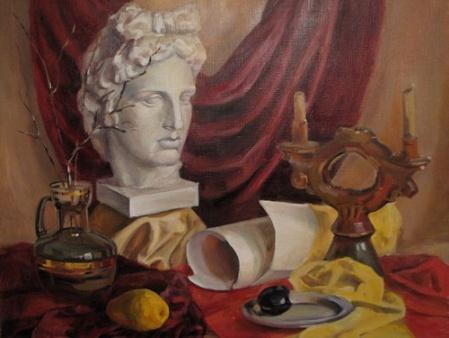 Часть В. (При выполнении части В внимательно читайте условия выполнения заданий)B 1: Сгруппируй правильно: глина, музыка, цирк, кино, уголь, пастель, фотография, мрамор, металл, карандаш, гипс, сангина, теевидение, театр, литература. Запишите в нужную строкуМатериалы скульптуры:______________________________________________Графические материалы:______________________________________________Синтетические искусства______________________________________________B 2: Соотнесите имя великого портретиста с его произведением:1. И. Крамской2. Рембрандт3. И. Репин4. Леонардо да Винчи5. И. Шишкин6. К. Брюллов7 А. ИвановА)  Б)  В)  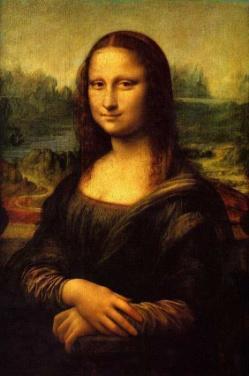 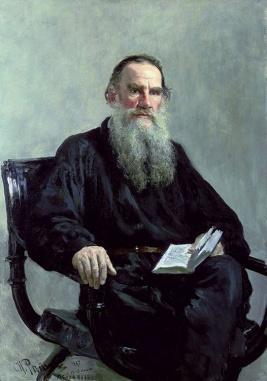 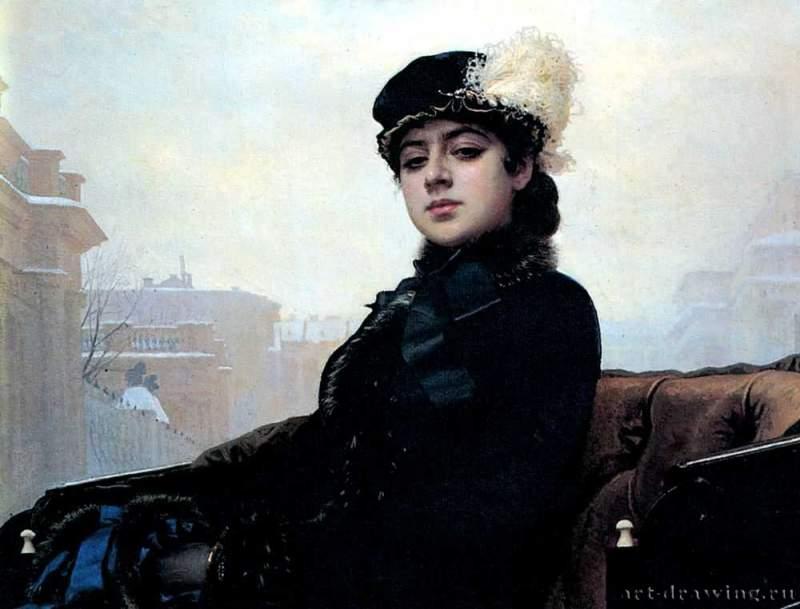 Г)  Д)  Е) 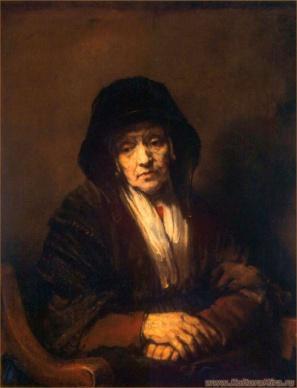 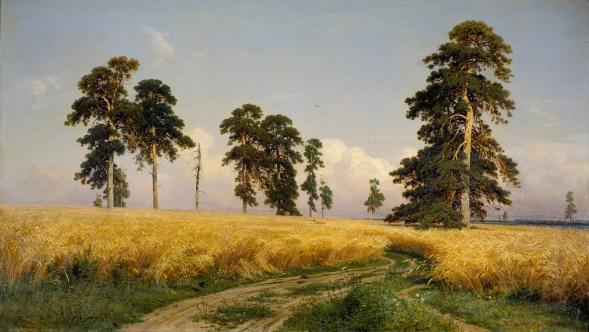 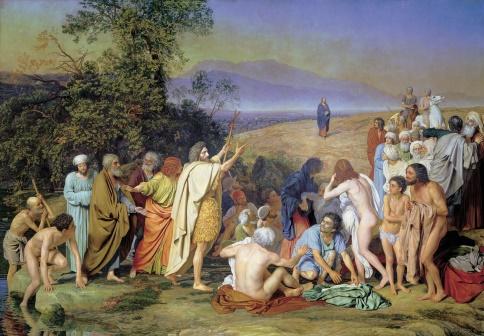 Ж)  3) 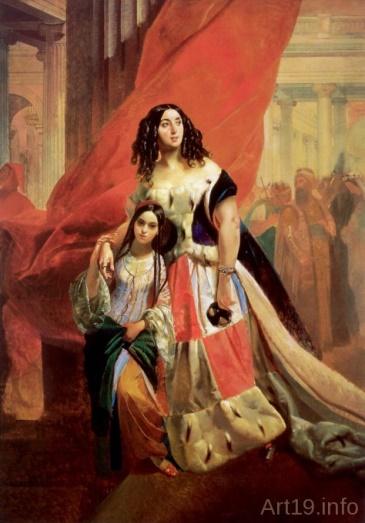 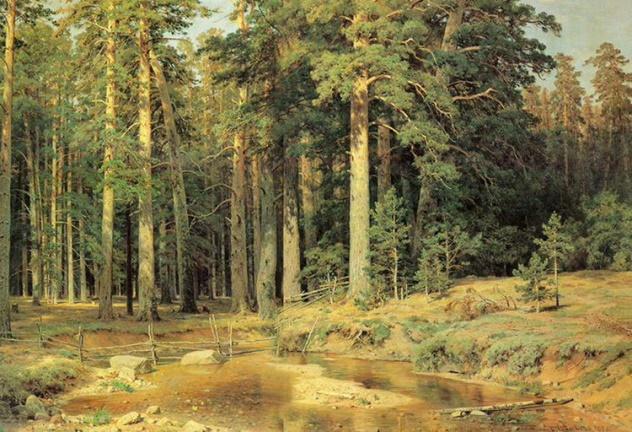 В 3: Заполните таблицу, определив, к каким видам изобразительного искусства относятся данные произведения.
а  б  в 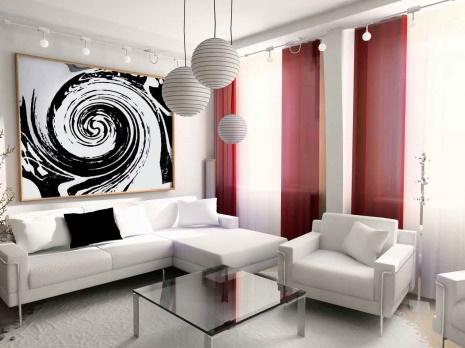 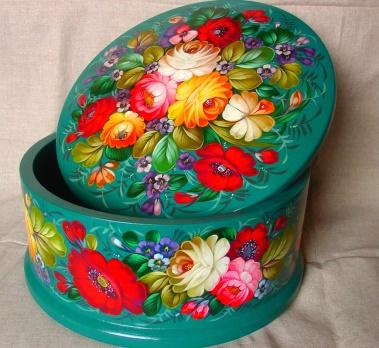 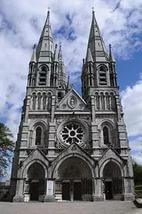 г  д  е 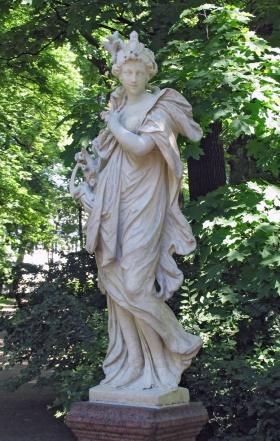 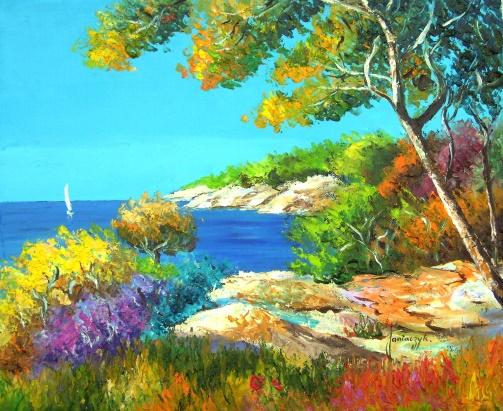 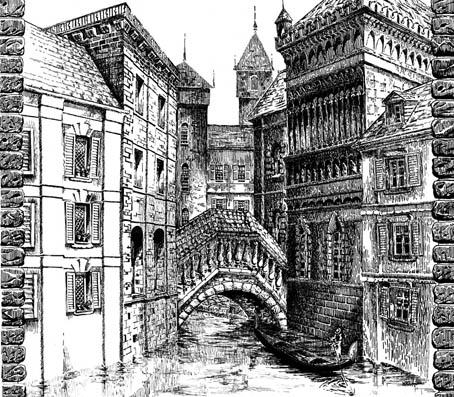 1 Живопись2 Графика3 Скульптура4 Архитектура5 Декоративно-прикладное6 Дизайн